Flip and Count Addition and Subtraction 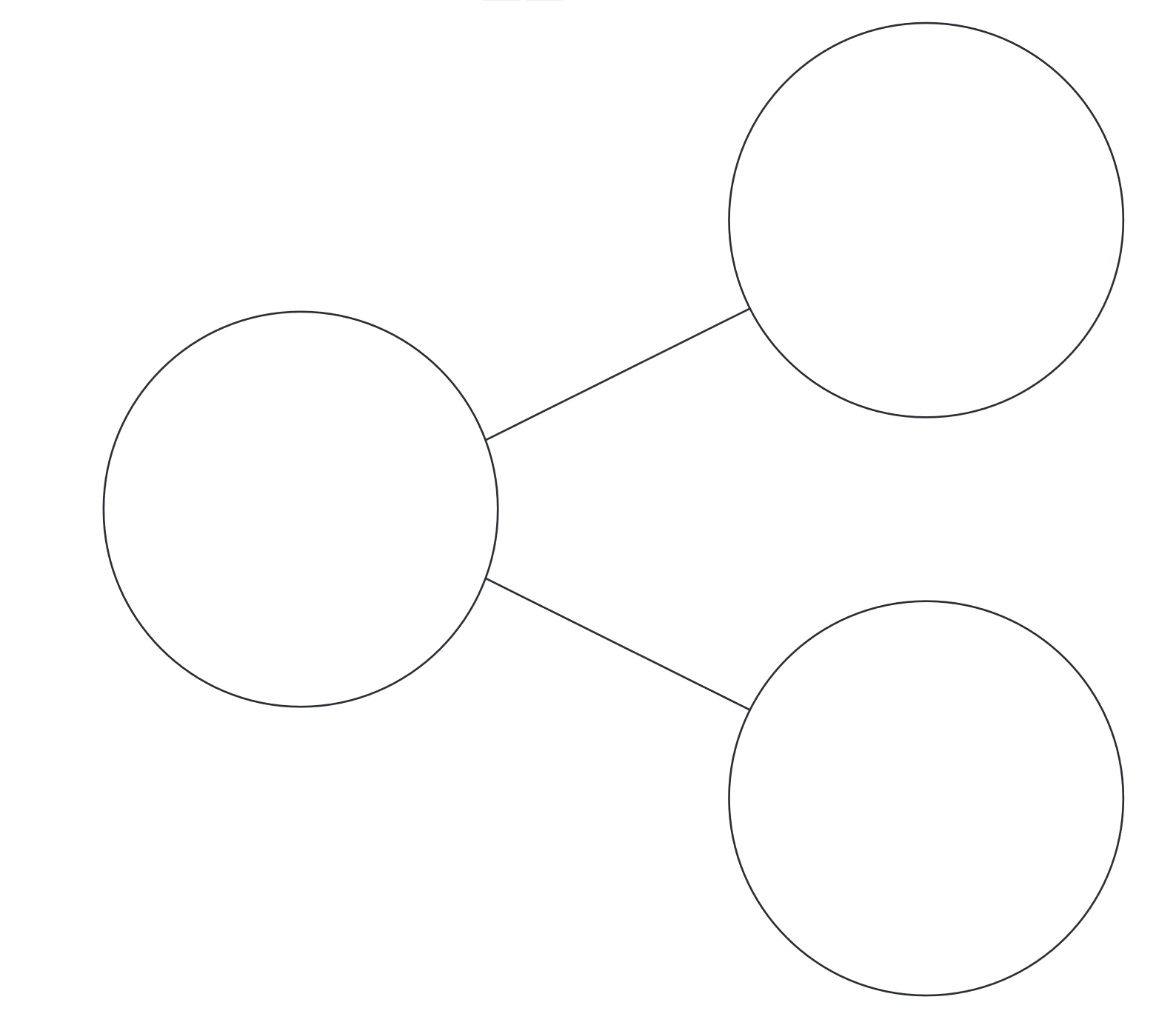 _________ + __________ = ___________________ + __________ = ___________________ -  __________ = ___________________ - __________ =  __________Flip and Count Addition and Subtraction Directions Number Bonds to 10 with Fact FamiliesMaterials:  Number bond sheet with room for equations and 2 color counters (can use pennies: heads and tails)Directions: Students shake up to 10 counters. Put one color in one part and the other color in the other part of the Flip and Count number bond sheet.Write the 2 addition fact families.Move the counters to the whole and write the 2 subtraction fact families. Continue until all combinations have been found.Example:Shake 9 pennies and get 4 heads and 5 tails.Put 4 heads in one part and 5 tails in the other part.Write 4 + 5 = 9 and 5 + 4 = 9.Without flipping any coins over, move them all to the whole. Write 9 – 5 = 4 and 9 – 4 = 5.Shake all the pennies again and repeat with a different combination.   Extensions:Vary the number of counters to practice bonds for other numbers.  